Czy na podstawie informacji o funkcjonowaniu rubryki ,,Wykres do przemyślenia” według stanu wiedzy na koniec danego kwartału można wybrać grupę 5 spółek, których średnia zmiana kursu w kwartale następnym będzie znacząco wyższa od procentowej zmiany indeksu WIG20 ?Opracował: Sławomir Kłusek, analityk giełdowy 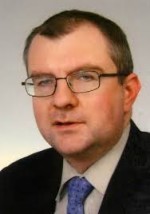 Przykład pierwszy – 5 spółek wytypowanych przez hipotetycznego inwestora na IV kwartał 2014 roku Jest dzień 30 września 2014 roku. W tym dniu odbyła się ostatnia sesja III kwartału 2014 roku. Na początku hipotetyczny inwestor postanawia wypisać nazwy 5 spółek, które ostatnio (czyli do dnia 30 września 2014 roku) zostały wprowadzone do rubryki ,,Wykres do przemyślenia”. Są to: Asseco Poland, CD Projekt, Sygnity, Capital Partners oraz IF Capital. Uwaga ! –hipotetyczny inwestor przyjmuje założenie, że jeżeli w jakimś dniu D do rubryki ,,Wykres do przemyślenia” wprowadzono więcej niż 1 spółkę to o kolejności wprowadzania decyduje kolejność alfabetyczna. Jako pierwsza w danym dniu D wprowadzona do rubryki ,,Wykres do przemyślenia” została według tego podejścia ta spółka, której nazwa rozpoczyna się od litery najbliższej początkowi polskiego alfabetu a jako ostatnia ta spółka której nazwa rozpoczyna się od litery najbliższej końcowi  polskiego alfabetu.Hipotetyczny inwestor zastanawia się: ,,jak zachowają się kursy akcji  tych 5 spółek w IV kwartale 2014 roku ?”Tabela: Procentowa zmiana kursów akcji 5 spółek w okresie pomiędzy 30 września a 30 grudnia 2014 roku oraz procentowa zmiana indeksu WIG20 w tym okresiePrzykład drugi – 5 spółek wytypowanych przez hipotetycznego inwestora na I kwartał 2015 roku Jest dzień 30 grudnia 2014 roku. W tym dniu odbyła się ostatnia sesja IV kwartału 2014 roku. Na początku hipotetyczny inwestor postanawia wypisać nazwy 5 spółek, które ostatnio (czyli do dnia 30 grudnia 2014 roku) zostały wprowadzone do rubryki ,,Wykres do przemyślenia”. Są to: Mercor, PKO  Bank Polski, Procad, Enea i Tesgas.Uwaga ! –hipotetyczny inwestor przyjmuje założenie, że jeżeli w jakimś dniu D do rubryki ,,Wykres do przemyślenia” wprowadzono więcej niż 1 spółkę to o kolejności wprowadzania decyduje kolejność alfabetyczna. Jako pierwsza w danym dniu D wprowadzona do rubryki ,,Wykres do przemyślenia” została według tego podejścia ta spółka, której nazwa rozpoczyna się od litery najbliższej początkowi polskiego alfabetu a jako ostatnia ta spółka której nazwa rozpoczyna się od litery najbliższej końcowi  polskiego alfabetu.Hipotetyczny inwestor zastanawia się: ,,jak zachowają się kursy akcji  tych 5 spółek w I kwartale 2015 roku ?”Tabela: Procentowa zmiana kursów akcji 5 spółek w okresie pomiędzy 30 30 grudnia 2014 roku a 31 marca 2015 roku oraz procentowa zmiana indeksu WIG20 w tym okresiePrzykład trzeci – 5 spółek wytypowanych przez hipotetycznego inwestora na II kwartał 2015 roku Jest dzień 31 marca 2015 roku. W tym dniu odbyła się ostatnia sesja I kwartału 2015 roku. Na początku hipotetyczny inwestor postanawia wypisać nazwy 5 spółek, które ostatnio (czyli do dnia 31 marca 2015 roku) zostały wprowadzone do rubryki ,,Wykres do przemyślenia”. Są to: Mostostal Warszawa, Atrem, Lubawa, Muza i Comarch. Uwaga ! –hipotetyczny inwestor przyjmuje założenie, że jeżeli w jakimś dniu D do rubryki ,,Wykres do przemyślenia” wprowadzono więcej niż 1 spółkę to o kolejności wprowadzania decyduje kolejność alfabetyczna. Jako pierwsza w danym dniu D wprowadzona do rubryki ,,Wykres do przemyślenia” została według tego podejścia ta spółka, której nazwa rozpoczyna się od litery najbliższej początkowi polskiego alfabetu a jako ostatnia ta spółka której nazwa rozpoczyna się od litery najbliższej końcowi  polskiego alfabetu.Hipotetyczny inwestor zastanawia się: ,,jak zachowają się kursy akcji  tych 5 spółek w II kwartale 2015 roku ?”Tabela: Procentowa zmiana kursów akcji 5 spółek w okresie pomiędzy 31 marca a 30 czerwca 2015 roku oraz procentowa zmiana indeksu WIG20 w tym okresiePrzykład czwarty – 5 spółek wytypowanych przez hipotetycznego inwestora na III kwartał 2015 roku Jest dzień 30 czerwca 2015 roku. W tym dniu odbyła się ostatnia sesja II kwartału 2015 roku. Na początku hipotetyczny inwestor postanawia wypisać nazwy 5 spółek, które ostatnio (czyli do dnia 30 czerwca 2015 roku) zostały wprowadzone do rubryki ,,Wykres do przemyślenia”. Są to: Polnord, Ceramika Nowa Gala, Mostostal Warszawa, Atrem i Lubawa.Uwaga ! –hipotetyczny inwestor przyjmuje założenie, że jeżeli w jakimś dniu D do rubryki ,,Wykres do przemyślenia” wprowadzono więcej niż 1 spółkę to o kolejności wprowadzania decyduje kolejność alfabetyczna. Jako pierwsza w danym dniu D wprowadzona do rubryki ,,Wykres do przemyślenia” została według tego podejścia ta spółka, której nazwa rozpoczyna się od litery najbliższej początkowi polskiego alfabetu a jako ostatnia ta spółka której nazwa rozpoczyna się od litery najbliższej końcowi  polskiego alfabetu.Hipotetyczny inwestor zastanawia się: ,,jak zachowają się kursy akcji  tych 5 spółek w III kwartale 2015 roku ?”Tabela: Procentowa zmiana kursów akcji 5 spółek w okresie pomiędzy 30 czerwca a 30 września 2015 roku oraz procentowa zmiana indeksu WIG20 w tym okresiePrzykład piąty – 5 spółek wytypowanych przez hipotetycznego inwestora na IV kwartał 2015 roku Jest dzień 30 września 2015 roku. W tym dniu odbyła się ostatnia sesja III kwartału 2014 roku. Na początku hipotetyczny inwestor postanawia wypisać nazwy 5 spółek, które ostatnio (czyli do dnia 30 września 2015 roku) zostały wprowadzone do rubryki ,,Wykres do przemyślenia”. Są to: BZ WBK, Agora, Eurocash, Ropczyce i Variant. Uwaga ! –hipotetyczny inwestor przyjmuje założenie, że jeżeli w jakimś dniu D do rubryki ,,Wykres do przemyślenia” wprowadzono więcej niż 1 spółkę to o kolejności wprowadzania decyduje kolejność alfabetyczna. Jako pierwsza w danym dniu D wprowadzona do rubryki ,,Wykres do przemyślenia” została według tego podejścia ta spółka, której nazwa rozpoczyna się od litery najbliższej początkowi polskiego alfabetu a jako ostatnia ta spółka której nazwa rozpoczyna się od litery najbliższej końcowi  polskiego alfabetu.Hipotetyczny inwestor zastanawia się: ,,jak zachowają się kursy akcji  tych 5 spółek w IV kwartale 2015 roku ?”Tabela: Procentowa zmiana kursów akcji 5 spółek w okresie pomiędzy 30 września a 30 grudnia 2015 roku oraz procentowa zmiana indeksu WIG20 w tym okresiePrzykład szósty – 5 spółek wytypowanych przez hipotetycznego inwestora na I kwartał 2016 roku Jest dzień 30 grudnia 2015 roku. W tym dniu odbyła się ostatnia sesja IV kwartału 2015 roku. Na początku hipotetyczny inwestor postanawia wypisać nazwy 5 spółek, które ostatnio (czyli do dnia 30 grudnia 2015 roku) zostały wprowadzone do rubryki ,,Wykres do przemyślenia”. Są to: P.A. Nova, LC Corp, PeKaO, Asseco Poland i Alta. Uwaga ! –hipotetyczny inwestor przyjmuje założenie, że jeżeli w jakimś dniu D do rubryki ,,Wykres do przemyślenia” wprowadzono więcej niż 1 spółkę to o kolejności wprowadzania decyduje kolejność alfabetyczna. Jako pierwsza w danym dniu D wprowadzona do rubryki ,,Wykres do przemyślenia” została według tego podejścia ta spółka, której nazwa rozpoczyna się od litery najbliższej początkowi polskiego alfabetu a jako ostatnia ta spółka której nazwa rozpoczyna się od litery najbliższej końcowi  polskiego alfabetu.Hipotetyczny inwestor zastanawia się: ,,jak zachowają się kursy akcji  tych 5 spółek w I kwartale 2016 roku ?”Tabela: Procentowa zmiana kursów akcji 5 spółek w okresie pomiędzy 30 30 grudnia 2015 roku a 11 marca 2016 roku oraz procentowa zmiana indeksu WIG20 w tym okresie Przykład siódmy – 5 spółek wytypowanych przez hipotetycznego inwestora na II kwartał 2016 roku Jest dzień 31 marca 2016 roku. W tym dniu odbyła się ostatnia sesja I kwartału 2016 roku. Na początku hipotetyczny inwestor postanawia wypisać nazwy 5 spółek, które ostatnio (czyli do dnia 30 grudnia 2015 roku) zostały wprowadzone do rubryki ,,Wykres do przemyślenia”. Są to: Efekt, mBank, Tesgas, Comarch i Relpol. Uwaga ! –hipotetyczny inwestor przyjmuje założenie, że jeżeli w jakimś dniu D do rubryki ,,Wykres do przemyślenia” wprowadzono więcej niż 1 spółkę to o kolejności wprowadzania decyduje kolejność alfabetyczna. Jako pierwsza w danym dniu D wprowadzona do rubryki ,,Wykres do przemyślenia” została według tego podejścia ta spółka, której nazwa rozpoczyna się od litery najbliższej początkowi polskiego alfabetu a jako ostatnia ta spółka której nazwa rozpoczyna się od litery najbliższej końcowi  polskiego alfabetu.Hipotetyczny inwestor zastanawia się: ,,jak zachowają się kursy akcji  tych 5 spółek w II kwartale 2016 roku ?”Tabela: Procentowa zmiana kursów akcji 5 spółek w okresie pomiędzy 31 marca a 30 czerwca 2016 roku oraz procentowa zmiana indeksu WIG20 w tym okresie Przykład ósmy – 5 spółek wytypowanych przez hipotetycznego inwestora na III kwartał 2016 roku Jest dzień 30 czerwca 2016 roku. W tym dniu odbyła się ostatnia sesja II kwartału 2016 roku. Na początku hipotetyczny inwestor postanawia wypisać nazwy 5 spółek, które ostatnio (czyli do dnia 30 grudnia 2015 roku) zostały wprowadzone do rubryki ,,Wykres do przemyślenia”. Są to: Orzeł Biały, Izolacja, Emperia Holding, Ceramika Nowa Gala oraz Muza.  Uwaga ! –hipotetyczny inwestor przyjmuje założenie, że jeżeli w jakimś dniu D do rubryki ,,Wykres do przemyślenia” wprowadzono więcej niż 1 spółkę to o kolejności wprowadzania decyduje kolejność alfabetyczna. Jako pierwsza w danym dniu D wprowadzona do rubryki ,,Wykres do przemyślenia” została według tego podejścia ta spółka, której nazwa rozpoczyna się od litery najbliższej początkowi polskiego alfabetu a jako ostatnia ta spółka której nazwa rozpoczyna się od litery najbliższej końcowi  polskiego alfabetu.Hipotetyczny inwestor zastanawia się: ,,jak zachowają się kursy akcji  tych 5 spółek w III kwartale 2016 roku ?”Tabela: Procentowa zmiana kursów akcji 5 spółek w okresie pomiędzy 30 czerwca a 30 września 2016 roku oraz procentowa zmiana indeksu WIG20 w tym okresie Przykład dziewiąty – 5 spółek wytypowanych przez hipotetycznego inwestora na III kwartał 2016 roku Jest dzień 30 września 2016 roku. W tym dniu odbyła się ostatnia sesja III kwartału 2016 roku. Na początku hipotetyczny inwestor postanawia wypisać nazwy 5 spółek, które ostatnio (czyli do dnia 30 września 2016 roku) zostały wprowadzone do rubryki ,,Wykres do przemyślenia”. Są to: Lena, Mostostal Warszawa, Rafako, Stalprofil oraz Soho Development. Uwaga ! –hipotetyczny inwestor przyjmuje założenie, że jeżeli w jakimś dniu D do rubryki ,,Wykres do przemyślenia” wprowadzono więcej niż 1 spółkę to o kolejności wprowadzania decyduje kolejność alfabetyczna. Jako pierwsza w danym dniu D wprowadzona do rubryki ,,Wykres do przemyślenia” została według tego podejścia ta spółka, której nazwa rozpoczyna się od litery najbliższej początkowi polskiego alfabetu a jako ostatnia ta spółka której nazwa rozpoczyna się od litery najbliższej końcowi  polskiego alfabetu.Hipotetyczny inwestor zastanawia się: ,,jak zachowają się kursy akcji  tych 5 spółek w IV kwartale 2016 roku ?”Tabela: Procentowa zmiana kursów akcji 5 spółek w okresie pomiędzy 30 września a 20 października 2016 roku oraz procentowa zmiana indeksu WIG20 w tym okresie (uwaga – IVI kwartał 2016 roku jeszcze się nie skończył !)Wnioski końcowe Opierając się na analizie 8 przypadków wydaje się, że w przeszłości na podstawie informacji o funkcjonowaniu rubryki ,,Wykres do przemyślenia” według stanu wiedzy na koniec danego kwartału można było wybrać grupę 5 spółek, których średnia zmiana kursu w kwartale następnym była znacząco wyższa od procentowej zmiany indeksu WIG20. Pokazuje to przykład hipotetycznego inwestora. Analizy przypadku numer 9 można będzie dokonać dopiero po zakończeniu ostatniej sesji 2016 roku. Czy opisane w 8 przypadkach prawidłowości będą występowały w przyszłości ?. Trudno powiedzieć. Czas pokaże. Będzie trzeba to zbadać. W każdym razie już dziś jestem w stanie wyobrazić sobie taki oto tekst, którego początek mógłby brzmieć tak oto: Przykład dziesiąty – 5 spółek wytypowanych przez hipotetycznego inwestora na I kwartał 2017 roku Jest dzień 30 grudnia 2016 roku. W tym dniu odbyła się ostatnia sesja IV kwartału 2016 roku. Na początku hipotetyczny inwestor postanawia wypisać nazwy 5 spółek, które ostatnio (czyli do dnia 30 grudnia 2016 roku) zostały wprowadzone do rubryki ,,Wykres do przemyślenia”. Są to: ……………..Opracował: Sławomir Kłusek, 22 października 2016 rokuPowyższe opracowanie stanowi wyłącznie wyraz osobistych opinii autora. Treści zawarte na stronie internetowej www.analizy-rynkowe.pl nie stanowią "rekomendacji" w rozumieniu przepisów Rozporządzenia Ministra Finansów z dnia 19 października 2005 r. w sprawie informacji stanowiących rekomendacje dotyczące instrumentów finansowych, lub ich emitentów (Dz.U. z 2005 r. Nr 206, poz. 1715).Autor nie ponosi odpowiedzialności za jakiekolwiek decyzje inwestycyjne podjęte na podstawie treści zawartych na stronie internetowej www.analizy-rynkowe.plNazwa spółki Poziom – 30.09.2014Poziom – 30.12.2014Zmiana (w %)Asseco Poland46,60 zł.51,00 zł.  +9,4CD Projekt 16,59 zł.16,70 zł.  +0,7Sygnity17,71 zł.13,65 zł.-22,9Capital Partners 1,85 zł.2,62 zł.+41,6IF Capital 1,16 zł.1,03 zł.-11,2Średnio+3,5WIG 202 500,29 pkt.2 315,94 pkt. -7,4Nazwa spółki Poziom – 30.12.2014Poziom – 31.03.2015Zmiana (w %)Mercor7,99 zł.9,54 zł.   +19,4PKO Bank Polski35,76 zł.34,00 zł.     -4,9 Procad0,95 zł.1,91 zł.+101,1Enea15,20 zł.16,52 zł.    +8,7Tesgas3,57 zł.3,61 zł.    +1,1Średnio+25,1WIG 202 315,94 pkt.2 395,94 pkt. +3,5Nazwa spółki Poziom – 31.03.2015Poziom – 30.06.2015Zmiana (w %)Mostostal Warszawa  10,65 zł.  10,34 zł.  -2,9Atrem    5,00 zł.    5,90 zł.+18,0Lubawa    1,33 zł.    1,08 zł.-18,8Muza    3,15 zł.    3,28 zł.  +4,1Comarch119,25 zł.134,00 zł.+12,4Średnio+2,6WIG 202 395,94 pkt.2 317,84 pkt. -3,3Nazwa spółki Poziom – 30.06.2015Poziom – 30.09.2015Zmiana (w %)Polnord  8,63 zł.11,10 zł.+28,6Ceramika Nowa Gala  1,35 zł.  1,32 zł.  -2,2Mostostal Warszawa10,34 zł.12,60 zł.+21,9Atrem  5,90 zł.  5,04 zł.-14,6Lubawa  1,08 zł.  1,05 zł.  -2,8Średnio+6,2WIG 202 317,84 pkt.2 066,37 pkt. -10,8Nazwa spółki Poziom – 30.09.2015Poziom – 30.12.2015Zmiana (w %)BZ WBK  293,50 zł.284,00 zł.-3,2Agora  11,84 zł.  12,60 zł.+6,4Eurocash44,68 zł.48,50 zł.+8,5Ropczyce  21,00 zł.  21,65 zł.+3,1Variant  1,69 zł.  1,68 zł.-0,6Średnio+2,8WIG 202 066,37 pkt.1 859,15 pkt. -10,0Nazwa spółki Poziom – 30.12.2015Poziom – 31.03.2016Zmiana (w %)P.A. Nova    22,99 zł.  19,50 zł.  -15,2LC Corp      1,78 zł.      2,15 zł.+20,8PeKaO143,50 zł.164,70 zł.  +14,8Asseco Poland    56,80 zł.    60,59 zł.  +6,7Alta       2,52 zł.      3,96 zł.+57,1Średnio+16,8WIG 201 859,15 pkt.1 910,87 pkt. +7,5Nazwa spółki Poziom – 31.03.2016Poziom – 30.06.2016Zmiana (w %)Efekt  19,32 zł.  22,70 zł.+17,5mBank340,00 zł.308,95 zł.  -9,1Tesgas    3,51 zł.    3,13 zł.  -10,8Comarch128,00 zł.146,00 zł.  +14,1Relpol    8,59 zł.    9,18zł.  +6,9Średnio+3,7WIG 201 997,69 pkt.1 939,95 pkt. -12,4Nazwa spółki Poziom – 30.06.2016Poziom – 30.09.2016Zmiana (w %)Orzeł Biały   6,30 zł.  10,00 zł.+58,7Izolacja   1,56 zł.  1,74 zł.+11,5Emperia Holding 55,40 zł.70,93 zł.+28,0Ceramika Nowa Gala   1,40 zł.  1,22 zł.-12,9Muza   3,70 zł.  4,05 zł.  +9,5Średnio+19,0WIG 201 997,69 pkt.1 709,51 pkt. -2,4Nazwa spółki Poziom – 30.09.2016Poziom – 20.10.2016Zmiana (w %)Lena  3,53 zł.  3,51 zł.  -0,6Mostostal Warszawa  10,30 zł.  11,00 zł.  +6,8Rafako6,42 zł.6,18 zł.  -3,7Stalprofil  14,65 zł.  12,72 zł.-13,2Soho Development  1,54 zł.  1,50 zł.  -2,6Średnio-2,7WIG 201 997,69 pkt.1 939,95 pkt. +2,3